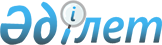 Текелі қалалық мәслихатының 2015 жылғы 22 желтоқсандағы "Текелі қаласының 2016-2018 жылдарға арналған бюджеті туралы" № 44-286 шешіміне өзгерістер енгізу туралы
					
			Күшін жойған
			
			
		
					Алматы облысы Текелі қалалық мәслихатының 2016 жылғы 05 ақпандағы№ 47-301 шешімі. Алматы облысының Әділет департаментінде 2016 жылы 16 ақпанда № 3721 болып тіркелді. Күші жойылды - Алматы облысы Текелі қалалық мәслихатының 2017 жылғы 8 маусымдағы № 15-96 шешімімен
      Ескерту. Күші жойылды - Алматы облысы Текелі қалалық мәслихатының 08.06.2017 № 15-96 шешімімен (алғашқы ресми жарияланған күнінен кейін күнтізбелік он күн өткен соң қолданысқа енгізіледі).

      2008 жылғы 4 желтоқсандағы Қазақстан Республикасының Бюджет кодексінің 104-бабының 4-тармағының 5) тармақшасына және 106-бабының 4-тармағына, "Қазақстан Республикасындағы жергілікті мемлекеттік басқару және өзін-өзі басқару туралы" 2001 жылғы 23 қаңтардағы Қазақстан Республикасы Заңының 6-бабы 1-тармағының 1) тармақшасына  сәйкес, Текелі қалалық мәслихаты ШЕШІМ ҚАБЫЛДАДЫ: 

      1) Текелі қалалық мәслихатының 2015 жылғы 22 желтоқсандағы "Текелі қаласының 2016-2018 жылдарға арналған бюджеті туралы" № 44-286 шешіміне (нормативтік құқықтық актілерді мемлекеттік тіркеу Тізілімінде 2015 жылғы 29 желтоқсанында № 3650 тіркелген, 2016 жылғы 8 қаңтарында № 2 (3265), 2016 жылғы 15 қаңтарында № 3 (3266) қалалық "Текелі тынысы" газетінде жарияланған) келесі өзгерістер енгізілсін:

      көрсетілген шешімнің 1-тармағы жаңа редакцияда баяндалсын:

      "1. 2016-2018 жылдарға арналған қала бюджеті 1, 2 және 3-қосымшаларға сәйкес, соның ішінде 2016 жылға келесі көлемдерде бекітілсін: 

      1) кірістер 3109690 мың теңге, соның ішінде:

      салықтық түсімдер 207145 мың теңге;

      салықтық емес түсімдер 9169 мың теңге;

      негізгі капиталды сатудан түсетін түсімдер 3626 мың теңге;

      трансферттер түсімі 2889750 мың теңге, соның ішінде:

      ағымдағы нысаналы трансферттер 1160630 мың теңге;

      нысаналы даму трансферттері 812130 мың теңге;

      субвенциялар 916990 мың теңге; 

      2) шығындар 3121171 мың теңге;

      3) таза бюджеттік кредиттеу 0 теңге, соның ішінде:

      бюджеттік кредиттер 0 теңге;

      бюджеттік кредиттерді өтеу 0 теңге; 

      4) қаржы активтерімен операциялар бойынша сальдо 5910 мың теңге; 

      5) бюджет тапшылығы (профицитi) (-) 17391 мың теңге; 

      6) бюджет тапшылығын қаржыландыру (профицитiн пайдалану) 17391 мың теңге.".

      2. Көрсетілген шешімнің 1-қосымшасы осы шешімнің 1-қосымшасына сәйкес жаңа редакцияда баяндалсын.

      3. "Текелі қаласының экономика және бюджеттік жоспарлау бөлімі" мемлекеттік мекемесінің басшысына (келісім бойынша Мырзахметова Ф. С.) осы шешімді әділет органдарында мемлекеттік тіркелгеннен кейін ресми және мерзімді баспа басылымдарында, сондай-ақ Қазақстан Республикасының Үкіметі айқындаған интернет-ресурста және қалалық мәслихаттың интернет-ресурсында жариялау жүктелсін.

      4. Осы шешімнің орындалуын бақылау Текелі қалалық мәслихатының "Бюджет және экономика мәселесі бойынша" тұрақты комиссиясына жүктелсін.

      5. Осы шешім 2016 жылдың 1 қаңтарынан бастап қолданысқа енгізіледі. Текелі қаласының 2016 жылға арналған бюджеті
					© 2012. Қазақстан Республикасы Әділет министрлігінің «Қазақстан Республикасының Заңнама және құқықтық ақпарат институты» ШЖҚ РМК
				
      Текелі қалалық мәслихат

      сессиясының төрағасы,

      мәслихат хатшысы

Н. Калиновский
Текелі қалалық мәслихатының 2016 жылғы 5 ақпандағы "Текелі қалалық мәслихатының 2015 жылғы 22 желтоқсандағы "Текелі қаласының 2016-2018 жылдарға арналған бюджеті туралы" № 44-286 шешіміне өзгерістер енгізу туралы" № 47-301 шешіміне 1 қосымшаТекелі қалалық мәслихатының 2015 жылғы 22 желтоқсандағы "Текелі қаласының 2016-2018 жылдарға арналған бюджеті туралы" № 44-286 шешімімен бекітілген 1 қосымша
Санаты 
Санаты 
Санаты 
Санаты 
Санаты 
Сомасы 

(мың

теңге)
Сыныбы 
Сыныбы 
Сыныбы 
Сыныбы 
Сомасы 

(мың

теңге)
Ішкі сыныбы 
Ішкі сыныбы 
Ішкі сыныбы 
Сомасы 

(мың

теңге)
Атауы
Атауы
Сомасы 

(мың

теңге)
1. Кірістер
 3 109 690 
 3 109 690 
1
Салықтық түсімдер
207 145
207 145
01
Табыс салығы
43 750
43 750
2
Жеке табыс салығы
43 750
43 750
04
Меншікке салынатын салықтар
98 067
98 067
1
Мүлікке салынатын салықтар
44 320
44 320
3
Жер салығы 
7 951
7 951
4
Көлік құралдарына салынатын салық
45 692
45 692
5
Бірыңғай жер салығы
104
104
05
Тауарларға, жұмыстарға және қызметтерге салынатын iшкi салықтар
58 528
58 528
2
Акциздер
3 123
3 123
3
Табиғи және басқа да ресурстарды пайдаланғаны үшiн түсетiн түсiмдер
24 880
24 880
4
Кәсiпкерлiк және кәсiби қызметтi жүргiзгенi үшiн алынатын алымдар
30 053
30 053
5
Ойын бизнесіне салық
472
472
08
Заңдық мәнді іс-әрекеттерді жасағаны және (немесе) оған уәкілеттігі бар мемлекеттік органдар немесе лауазымды адамдар құжаттар бергені үшін алынатын міндетті төлемдер
6 800
6 800
1
Мемлекеттік баж
6 800
6 800
2
Салықтық емес түсімдер
9 169
9 169
01
Мемлекеттік меншіктен түсетін кірістер
1 240
1 240
5
Мемлекет меншігіндегі мүлікті жалға беруден түсетін кірістер
1 240
1 240
04
Мемлекеттік бюджеттен қаржыландырылатын, сондай-ақ Қазақстан Республикасы Ұлттық Банкінің бюджетінен (шығыстар сметасынан) қамтылатын және қаржыландырылатын мемлекеттік мекемелер салатын айыппұлдар, өсімпұлдар, санкциялар, өндіріп алулар
300
300
1
Мұнай секторы ұйымдарынан түсетін түсімдерді қоспағанда, мемлекеттік бюджеттен қаржыландырылатын, сондай-ақ Қазақстан Республикасы Ұлттық Банкінің бюджетінен (шығыстар сметасынан) ұсталатын және қаржыландырылатын мемлекеттік мекемелер салатын айыппұлдар, өсімпұлдар, санкциялар, өндіріп алулар
300
300
06
Өзге де салықтық емес түсiмдер
7 629
7 629
1
Өзге де салықтық емес түсiмдер
7 629
7 629
3
Негізгі капиталды сатудан түсетін түсімдер
3 626
3 626
01
Мемлекеттік мекемелерге бекітілген мемлекеттік мүлікті сату
900
900
1
Мемлекеттік мекемелерге бекітілген мемлекеттік мүлікті сату
900
900
03
Жердi және материалдық емес активтердi сату
2 726
2 726
1
Жерді сату 
2 026
2 026
2
Материалдық емес активтерді сату 
700
700
4
Трансферттердің түсімдері
2 889 750
2 889 750
02
Мемлекеттiк басқарудың жоғары тұрған органдарынан түсетiн трансферттер
2 889 750
2 889 750
2
Облыстық бюджеттен түсетiн трансферттер
2 889 750
2 889 750
Функционалдық топ 
Функционалдық топ 
Функционалдық топ 
Функционалдық топ 
Функционалдық топ 
Функционалдық топ 
Функционалдық топ 
Функционалдық топ 
 сомасы 

 (мың теңге)
Кіші функция
Кіші функция
Кіші функция
Кіші функция
Кіші функция
Кіші функция
Кіші функция
Бюджеттік бағдарламалардың әкімшісі
Бюджеттік бағдарламалардың әкімшісі
Бюджеттік бағдарламалардың әкімшісі
Бюджеттік бағдарламалардың әкімшісі
Бюджеттік бағдарламалардың әкімшісі
Бюджеттік бағдарламалардың әкімшісі
Бағдарлама
Бағдарлама
Бағдарлама
Бағдарлама
Атауы
Атауы
2. Шығындар
3 121 171
3 121 171
01
Жалпы сипаттағы мемлекеттiк қызметтер
138 033
138 033
1
1
Мемлекеттiк басқарудың жалпы функцияларын орындайтын өкiлдi, атқарушы және басқа органдар
105 528
105 528
112
112
Аудан (облыстық маңызы бар қала) мәслихатының аппараты
14 896
14 896
001
001
Аудан (облыстық маңызы бар қала) мәслихатының қызметін қамтамасыз ету жөніндегі қызметтер
14 896
14 896
122
122
Аудан (облыстық маңызы бар қала) әкімінің аппараты
76 502
76 502
001
001
Аудан (облыстық маңызы бар қала) әкімінің қызметін қамтамасыз ету жөніндегі қызметтер
76 502
76 502
123
123
Қаладағы аудан, аудандық маңызы бар қала, кент, ауыл, ауылдық округ әкімінің аппараты
14 130
14 130
001
001
Қаладағы аудан, аудандық маңызы бар қала, кент, ауыл, ауылдық округ әкімінің қызметін қамтамасыз ету жөніндегі қызметтер
14 130
14 130
2
2
Қаржылық қызмет
18 351
18 351
452
452
Ауданның (облыстық маңызы бар қаланың) қаржы бөлімі
18 351
18 351
001
001
Ауданның (облыстық маңызы бар қаланың) бюджетін орындау және коммуналдық меншігін басқару саласындағы мемлекеттік саясатты іске асыру жөніндегі қызметтер 
12 627
12 627
003
003
Салық салу мақсатында мүлікті бағалауды жүргізу
380
380
010
010
Жекешелендіру, коммуналдық меншікті басқару, жекешелендіруден кейінгі қызмет және осыған байланысты дауларды реттеу 
644
644
028
028
Коммуналдық меншікке мүлікті сатып алу
4 700
4 700
5
5
Жоспарлау және статистикалық қызмет
14 154
14 154
453
453
Ауданның (облыстық маңызы бар қаланың) экономика және бюджеттік жоспарлау бөлімі
14 154
14 154
001
001
Экономикалық саясатты, мемлекеттік жоспарлау жүйесін қалыптастыру және дамыту саласындағы мемлекеттік саясатты іске асыру жөніндегі қызметтер
14 094
14 094
004
004
Мемлекеттік органның күрделі шығыстары
60
60
02
Қорғаныс 
2 508
2 508
1
1
Әскери мұқтаждар 
1 428
1 428
122
122
Аудан (облыстық маңызы бар қала) әкімінің аппараты
1 428
1 428
005
005
Жалпыға бірдей әскери міндетті атқару шеңберіндегі іс-шаралар
1 428
1 428
2
2
Төтенше жағдайлар жөнiндегi жұмыстарды ұйымдастыру
1 080
1 080
122
122
Аудан (облыстық маңызы бар қала) әкімінің аппараты
1 080
1 080
007
007
Аудандық (қалалық) ауқымдағы дала өрттерінің, сондай-ақ мемлекеттік өртке қарсы қызмет органдары құрылмаған елдi мекендерде өрттердің алдын алу және оларды сөндіру жөніндегі іс-шаралар
1 080
1 080
03
Қоғамдық тәртіп, қауіпсіздік, құқықтық, сот, қылмыстық-атқару қызметі
4 066
4 066
9
9
Қоғамдық тәртіп және қауіпсіздік саласындағы басқа да қызметтер
4 066
4 066
485
485
Ауданның (облыстық маңызы бар қаланың) жолаушылар көлігі және автомобиль жолдары бөлімі
4 066
4 066
021
021
Елдi мекендерде жол қозғалысы қауiпсiздiгін қамтамасыз ету
4 066
4 066
04
Білім беру
1 156 456
1 156 456
1
1
Мектепке дейiнгi тәрбие және оқыту
229 089
229 089
464
464
Ауданның (облыстық маңызы бар қаланың) білім бөлімі
229 089
229 089
009
009
Мектепке дейінгі тәрбие мен оқыту ұйымдарының қызметін қамтамасыз ету
85 137
85 137
040
040
Мектепке дейінгі білім беру ұйымдарында мемлекеттік білім беру тапсырысын іске асыруға
143 952
143 952
2
2
Бастауыш, негізгі орта және жалпы орта білім беру
854 627
854 627
464
464
Ауданның (облыстық маңызы бар қаланың) білім бөлімі
854 627
854 627
003
003
Жалпы білім беру
809 437
809 437
006
006
Балаларға қосымша білім беру 
45 190
45 190
9
9
Бiлiм беру саласындағы өзге де қызметтер
72 740
72 740
464
464
Ауданның (облыстық маңызы бар қаланың) білім бөлімі
72 740
72 740
001
001
Жергілікті деңгейде білім беру саласындағы мемлекеттік саясатты іске асыру жөніндегі қызметтер
13 424
13 424
004
004
Ауданның (облыстық маңызы бар қаланың) мемлекеттік білім беру мекемелерінде білім беру жүйесін ақпараттандыру
4 500
4 500
005
005
Ауданның (облыстық маңызы бар қаланың) мемлекеттік білім беру мекемелер үшін оқулықтар мен оқу-әдiстемелiк кешендерді сатып алу және жеткізу
34 716
34 716
015
015
Жетім баланы (жетім балаларды) және ата-аналарының қамқорынсыз қалған баланы (балаларды) күтіп-ұстауға қамқоршыларға (қорғаншыларға) ай сайынға ақшалай қаражат төлемі
20 100
20 100
022
022
Жетім баланы (жетім балаларды) және ата-анасының қамқорлығынсыз қалған баланы (балаларды) асырап алғаны үшін Қазақстан азаматтарына біржолғы ақша қаражатын төлеуге арналған төлемдер
0
0
06
Әлеуметтiк көмек және әлеуметтiк қамсыздандыру
151 041
151 041
1
1
Әлеуметтiк қамсыздандыру
12 059
12 059
451
451
Ауданның (облыстық маңызы бар қаланың) жұмыспен қамту және әлеуметтік бағдарламалар бөлімі
11 129
11 129
005
005
Мемлекеттік атаулы әлеуметтік көмек 
1 967
1 967
016
016
18 жасқа дейінгі балаларға мемлекеттік жәрдемақылар
9 162
9 162
464
464
Ауданның (облыстық маңызы бар қаланың) білім бөлімі
930
930
030
030
Патронат тәрбиешілерге берілген баланы (балаларды) асырап бағу
930
930
2
2
Әлеуметтік көмек 
109 301
109 301
451
451
Ауданның (облыстық маңызы бар қаланың) жұмыспен қамту және әлеуметтік бағдарламалар бөлімі
105 515
105 515
002
002
Жұмыспен қамту бағдарламасы
34 141
34 141
004
004
Ауылдық жерлерде тұратын денсаулық сақтау, білім беру, әлеуметтік қамтамасыз ету, мәдениет, спорт және ветеринар мамандарына отын сатып алуға Қазақстан Республикасының заңнамасына сәйкес әлеуметтік көмек көрсету
201
201
006
006
Тұрғын үйге көмек көрсету
15 623
15 623
007
007
Жергілікті өкілетті органдардың шешімі бойынша мұқтаж азаматтардың жекелеген топтарына әлеуметтік көмек
11 870
11 870
010
010
Үйден тәрбиеленіп оқытылатын мүгедек балаларды материалдық қамтамасыз ету
1 731
1 731
014
014
Мұқтаж азаматтарға үйде әлеуметтiк көмек көрсету
26 746
26 746
017
017
Мүгедектерді оңалту жеке бағдарламасына сәйкес, мұқтаж мүгедектерді міндетті гигиеналық құралдармен және ымдау тілі мамандарының қызмет көрсетуін, жеке көмекшілермен қамтамасыз ету
15 203
15 203
464
464
Ауданның (облыстық маңызы бар қаланың) білім бөлімі
3 786
3 786
008
008
Жергілікті өкілді органдардың шешімі бойынша білім беру ұйымдарының күндізгі оқу нысанында оқитындар мен тәрбиеленушілерді қоғамдық көлікте (таксиден басқа) жеңілдікпен жол жүру түрінде әлеуметтік қолдау 
3 786
3 786
9
9
Әлеуметтiк көмек және әлеуметтiк қамтамасыз ету салаларындағы өзге де қызметтер
29 681
29 681
451
451
Ауданның (облыстық маңызы бар қаланың) жұмыспен қамту және әлеуметтік бағдарламалар бөлімі
28 118
28 118
001
001
Жергілікті деңгейде халық үшін әлеуметтік бағдарламаларды жұмыспен қамтуды қамтамасыз етуді іске асыру саласындағы мемлекеттік саясатты іске асыру жөніндегі қызметтер 
23 750
23 750
011
011
Жәрдемақыларды және басқа да әлеуметтік төлемдерді есептеу, төлеу мен жеткізу бойынша қызметтерге ақы төлеу
964
964
050
050
Қазақстан Республикасында мүгедектердің құқықтарын қамтамасыз ету және өмір сүру сапасын жақсарту жөніндегі 2012 - 2018 жылдарға арналған іс-шаралар жоспарын іске асыру
3 404
3 404
485
485
Ауданның (облыстық маңызы бар қаланың) жолаушылар көлігі және автомобиль жолдары бөлімі
1 563
1 563
050
050
Қазақстан Республикасында мүгедектердің құқықтарын қамтамасыз ету және өмір сүру сапасын жақсарту жөніндегі 2012 - 2018 жылдарға арналған іс-шаралар жоспарын іске асыру
1 563
1 563
07
Тұрғын үй-коммуналдық шаруашылық
564 465
564 465
1
1
Тұрғын үй шаруашылығы
80 441
80 441
123
123
Қаладағы аудан, аудандық маңызы бар қала, кент, ауыл, ауылдық округ әкімінің аппараты
1 739
1 739
027
027
Жұмыспен қамту 2020 жол картасы бойынша қалаларды және ауылдық елді мекендерді дамыту шеңберінде объектілерді жөндеу және абаттандыру
1 739
1 739
487
487
Ауданның (облыстық маңызы бар қаланың) тұрғын үй-коммуналдық шаруашылық және тұрғын үй инспекция бөлімі
78 702
78 702
001
001
Тұрғын үй-коммуналдық шаруашылық және тұрғын үй қоры саласында жергілікті деңгейде мемлекеттік саясатты іске асыру бойынша қызметтер
13 090
13 090
003
003
Мемлекеттік органның күрделі шығыстары
9 142
9 142
006
006
Азаматтардың жекелеген санаттарын тұрғын үймен қамтамасыз ету
52 000
52 000
007
007
Авариялық және ескiрген тұрғын үйлердi бұзу
4 470
4 470
2
2
Коммуналдық шаруашылық
20 594
20 594
487
487
Ауданның (облыстық маңызы бар қаланың) тұрғын үй-коммуналдық шаруашылық және тұрғын үй инспекция бөлімі
20 594
20 594
016
016
Сумен жабдықтау және су бұру жүйесінің жұмыс істеуі
18 000
18 000
028
028
Коммуналдық шаруашылықты дамыту
2 594
2 594
3
3
Елді-мекендерді көркейту
463 430
463 430
123
123
Қаладағы аудан, аудандық маңызы бар қала, кент, ауыл, ауылдық округ әкімінің аппараты
3 192
3 192
008
008
Елді мекендердегі көшелерді жарықтандыру
967
967
009
009
Елді мекендердің санитариясын қамтамасыз ету
1 000
1 000
011
011
Елді мекендерді абаттандыру мен көгалдандыру
1 225
1 225
487
487
Ауданның (облыстық маңызы бар қаланың) тұрғын үй-коммуналдық шаруашылық және тұрғын үй инспекция бөлімі
460 238
460 238
017
017
Елдi мекендердiң санитариясын қамтамасыз ету
12 800
12 800
025
025
Елдi мекендердегі көшелердi жарықтандыру
115 496
115 496
030
030
Елді мекендерді абаттандыру және көгалдандыру
329 780
329 780
031
031
Жерлеу орындарын ұстау және туыстары жоқ адамдарды жерлеу
2 162
2 162
08
Мәдениет, спорт, туризм және ақпараттық кеңістiк
84 202
84 202
1
1
Мәдениет саласындағы қызмет
30 806
30 806
455
455
Ауданның (облыстық маңызы бар қаланың) мәдениет және тілдерді дамыту бөлімі
30 806
30 806
003
003
Мәдени-демалыс жұмысын қолдау
30 806
30 806
2
2
Спорт 
8 629
8 629
465
465
Ауданның (облыстық маңызы бар қаланың) дене шынықтыру және спорт бөлімі
8 629
8 629
001
001
Жергілікті деңгейде дене шынықтыру және спорт саласындағы мемлекеттік саясатты іске асыру жөніндегі қызметтер
5 783
5 783
006
006
Аудандық (облыстық маңызы бар қалалық) деңгейде спорттық жарыстар өткiзу
704
704
007
007
Әртүрлi спорт түрлерi бойынша аудан (облыстық маңызы бар қала) құрама командаларының мүшелерiн дайындау және олардың облыстық спорт жарыстарына қатысуы
2 142
2 142
3
3
Ақпараттық кеңiстiк
21 208
21 208
455
455
Ауданның (облыстық маңызы бар қаланың) мәдениет және тілдерді дамыту бөлімі
10 101
10 101
006
006
Аудандық (қалалық) кiтапханалардың жұмыс iстеуi
9 320
9 320
007
007
Мемлекеттiк тiлдi және Қазақстан халқының басқа да тiлдерін дамыту
781
781
456
456
Ауданның (облыстық маңызы бар қаланың) ішкі саясат бөлімі
11 107
11 107
002
002
Мемлекеттік ақпараттық саясат жүргізу жөніндегі қызметтер
11 107
11 107
9
9
Мәдениет, спорт, туризм және ақпараттық кеңiстiктi ұйымдастыру жөнiндегi өзге де қызметтер
23 559
23 559
455
455
Ауданның (облыстық маңызы бар қаланың) мәдениет және тілдерді дамыту бөлімі
7 218
7 218
001
001
Жергілікті деңгейде тілдерді және мәдениетті дамыту саласындағы мемлекеттік саясатты іске асыру жөніндегі қызметтер
7 218
7 218
456
456
Ауданның (облыстық маңызы бар қаланың) ішкі саясат бөлімі
16 341
16 341
001
001
Жергілікті деңгейде ақпарат, мемлекеттілікті нығайту және азаматтардың әлеуметтік сенімділігін қалыптастыру саласында мемлекеттік саясатты іске асыру жөніндегі қызметтер
16 341
16 341
10
Ауыл, су, орман, балық шаруашылығы, ерекше қорғалатын табиғи аумақтар, қоршаған ортаны және жануарлар дүниесін қорғау, жер қатынастары
35 615
35 615
1
1
Ауыл шаруашылығы
20 152
20 152
462
462
Ауданның (облыстық маңызы бар қаланың) ауыл шаруашылығы бөлімі
8 819
8 819
001
001
Жергілікті деңгейде ауыл шаруашылығы саласындағы мемлекеттік саясатты іске асыру жөніндегі қызметтер
8 819
8 819
473
473
Ауданның (облыстық маңызы бар қаланың) ветеринария бөлімі
11 333
11 333
001
001
Жергілікті деңгейде ветеринария саласындағы мемлекеттік саясатты іске асыру жөніндегі қызметтер
8 821
8 821
006
006
Ауру жануарларды санитарлық союды ұйымдастыру
50
50
007
007
Қаңғыбас иттер мен мысықтарды аулауды және жоюды ұйымдастыру
1 100
1 100
008
008
Алып қойылатын және жойылатын ауру жануарлардың, жануарлардан алынатын өнімдер мен шикізаттың құнын иелеріне өтеу
1 185
1 185
009
009
Жануарлардың энзоотиялық аурулары бойынша ветеринариялық іс-шараларды жүргізу
16
16
010
010
Ауыл шаруашылығы жануарларын сәйкестендіру жөніндегі іс-шараларды өткізу
161
161
6
6
Жер қатынастары
8 829
8 829
463
463
Ауданның (облыстық маңызы бар қаланың) жер қатынастары бөлімі
8 829
8 829
001
001
Аудан (облыстық маңызы бар қала) аумағында жер қатынастарын реттеу саласындағы мемлекеттік саясатты іске асыру жөніндегі қызметтер
8 829
8 829
9
9
Ауыл, су, орман, балық шаруашылығы, қоршаған ортаны қорғау және жер қатынастары саласындағы басқа да қызметтер
6 634
6 634
473
473
Ауданның (облыстық маңызы бар қаланың) ветеринария бөлімі
6 634
6 634
011
011
Эпизоотияға қарсы іс-шаралар жүргізу
6 634
6 634
11
Өнеркәсіп, сәулет, қала құрылысы және құрылыс қызметі
14 911
14 911
2
2
Сәулет, қала құрылысы және құрылыс қызметі
14 911
14 911
467
467
Ауданның (облыстық маңызы бар қаланың) құрылыс бөлімі
7 251
7 251
001
001
Жергілікті деңгейде құрылыс саласындағы мемлекеттік саясатты іске асыру жөніндегі қызметтер
7 251
7 251
468
468
Ауданның (облыстық маңызы бар қаланың) сәулет және қала құрылысы бөлімі
7 660
7 660
001
001
Жергілікті деңгейде сәулет және қала құрылысы саласындағы мемлекеттік саясатты іске асыру жөніндегі қызметтер
7 660
7 660
12
Көлiк және коммуникация
186 851
186 851
1
1
Автомобиль көлігі
177 718
177 718
485
485
Ауданның (облыстық маңызы бар қаланың) жолаушылар көлігі және автомобиль жолдары бөлімі
177 718
177 718
022
022
Көлік инфрақұрылымын дамыту
85 418
85 418
023
023
Автомобиль жолдарының жұмыс істеуін қамтамасыз ету
12 300
12 300
045
045
Аудандық маңызы бар автомобиль жолдарын және елді-мекендердің көшелерін күрделі және орташа жөндеу
80 000
80 000
9
9
Көлiк және коммуникациялар саласындағы өзге де қызметтер
9 133
9 133
485
485
Ауданның (облыстық маңызы бар қаланың) жолаушылар көлігі және автомобиль жолдары бөлімі
9 133
9 133
001
001
Жергілікті деңгейде жолаушылар көлігі және автомобиль жолдары саласындағы мемлекеттік саясатты іске асыру жөніндегі қызметтер
5 507
5 507
024
024
Кентiшiлiк (қалаiшiлiк), қала маңындағы ауданiшiлiк қоғамдық жолаушылар тасымалдарын ұйымдастыру
3 626
3 626
13
Басқалар
780 256
780 256
3
3
Кәсiпкерлiк қызметтi қолдау және бәсекелестікті қорғау
7 368
7 368
469
469
Ауданның (облыстық маңызы бар қаланың) кәсіпкерлік бөлімі
7 368
7 368
001
001
Жергілікті деңгейде кәсіпкерлік дамыту саласындағы мемлекеттік саясатты іске асыру жөніндегі қызметтер
7 368
7 368
9
9
Басқалар
772 888
772 888
123
123
Қаладағы аудан, аудандық маңызы бар қала, кент, ауыл, ауылдық округ әкімінің аппараты
881
881
040
040
"Өңірлерді дамыту" Бағдарламасы шеңберінде өңірлерді экономикалық дамытуға жәрдемдесу бойынша шараларды іске асыру
881
881
452
452
Ауданның (облыстық маңызы бар қаланың) қаржы бөлімі
2 199
2 199
012
012
Ауданның (облыстық маңызы бар қаланың) жергілікті атқарушы органының резерві 
2 199
2 199
453
453
Қаланың экономика және бюджеттік жоспарлау бөлімі
3 000
3 000
003
003
Жергілікті бюджеттік инвестициялық жобалардың техникалық-экономикалық негіздемелерін және мемлекеттік-жекешелік әріптестік жобалардың, оның ішінде концессиялық жобалардың конкурстық құжаттамаларын әзірлеу немесе түзету, сондай-ақ қажетті сараптамаларын жүргізу, мемлекеттік-жекешелік әріптестік жобаларды, оның ішінде концессиялық жобаларды консультациялық сүйемелдеу
3 000
3 000
487
487
Ауданның (облыстық маңызы бар қаланың) тұрғын үй-коммуналдық шаруашылық және тұрғын үй инспекциясы бөлімі
766 808
766 808
044
044
Моноқалаларда ағымдағы жайластыру
48 600
48 600
085
085
Моноқалаларда бюджеттік инвестициялық жобаларды іске асыру
718 208
718 208
15
Трансферттер
2 767
2 767
1
1
Трансферттер
2 767
2 767
452
452
Қаланың қаржы бөлімі 
2 767
2 767
006
006
Пайдаланылмаған (толық пайдаланылмаған) нысаналы трансферттерді қайтару
2 767
2 767
3. Таза бюджеттік кредиттеу
0
0
Бюджеттік кредиттер
0
0
Санаты 
Санаты 
Санаты 
Санаты 
Сомасы 

(мың

теңге)
Сыныбы
Сыныбы
Сыныбы
Сомасы 

(мың

теңге)
 Ішкі сыныбы 
 Ішкі сыныбы 
Сомасы 

(мың

теңге)
Атауы
Сомасы 

(мың

теңге)
Бюджеттік кредиттерді өтеу
0
Функционалдық топ 
Функционалдық топ 
Функционалдық топ 
Функционалдық топ 
Функционалдық топ 
Сомасы (мың теңге)
Кіші функция 
Кіші функция 
Кіші функция 
Кіші функция 
Сомасы (мың теңге)
Бюджеттік бағдарламалардың әкімшісі
Бюджеттік бағдарламалардың әкімшісі
Бюджеттік бағдарламалардың әкімшісі
Сомасы (мың теңге)
Бағдарлама
Бағдарлама
Сомасы (мың теңге)
Атауы
Сомасы (мың теңге)
4. Қаржы активтерімен операциялар
бойынша сальдо
5910
Қаржы активтерін сатып алу
5910
13
Басқалар
5910
9
Басқалар
5910
456
Ауданның (облыстық маңызы бар қаланың) ішкі саясат бөлімі
5910
065
Заңды тұлғалардың жарғылық капиталын қалыптастыру немесе ұлғайту
5910
Санаты
Санаты
Санаты
Санаты
Санаты
Сомасы мың теңге
Сыныбы
Сыныбы
Сыныбы
Сыныбы
Сомасы мың теңге
Ішкі сыныбы 
Ішкі сыныбы 
Сомасы мың теңге
Атауы
Сомасы мың теңге
5. Бюджет тапшылығы (профициті)
-17391
6. Бюджет тапшылығын қаржыландыру (профицитін пайдалану)
17391
8
8
Бюджет қаражаттарының пайдаланылатын қалдықтары
17391
01
Бюджет қаражаты қалдықтары
17391
1
Бюджет қаражатының бос қалдықтары
17391